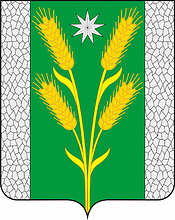 АДМИНИСТРАЦИЯ БЕЗВОДНОГО СЕЛЬСКОГО ПОСЕЛЕНИЯКУРГАНИНСКОГО РАЙОНАПОСТАНОВЛЕНИЕот 18.06.2018                                                                                               № 87поселок СтепнойО внесении изменений в решение Совета Безводного сельского поселения от 14 июля 2017 года № 24 «О муниципальной службе в администрации Безводногосельского поселения Курганинского района»В соответствие с федеральными законами от 6 октября 2003 года № 131-ФЗ «Об общих принципах организации местного самоуправления в Российской Федерации», от 2 марта 2007 года № 25-ФЗ «О муниципальной службе в Российской Федерации», Законом Краснодарского края от 8 июня 2007 года № 1244-КЗ «О муниципальной службе в Краснодарском крае», Законом Краснодарского края от 6 марта 2018 года № 3764-КЗ «О внесении изменений в Закон Краснодарского края «О муниципальной службе в Российской Федерации», Уставом Безводного сельского поселения Курганинского района, зарегистрированного Управлением Министерства юстиции Российской Федерации по Краснодарскому краю от 7 июня 2017 года № RU 235173022017001, с целью приведения нормативного акта в соответствии с действующим законодательством Совет Безводного сельского поселения Курганинского района р е ш и л:Внести в Положение № 1 «О муниципальной службе в администрации Безводного сельского поселения Курганинского района» утвержденного решением Совета Безводного сельского поселения Курганинского района от 14 июля 2017 года № 24 «О муниципальной службе в администрации Безводного сельского поселения Курганинского района» следующие изменения:статью 20 главы IV Положения дополнить частью 5 следующего содержания:"5. Сведения о применении к муниципальному служащему взыскания в виде увольнения в связи с утратой доверия включаются администрацией Безводного сельского поселения Курганинского района, в реестр лиц, уволенных в связи с утратой доверия, предусмотренный статьей 15 Федерального закона от 25 декабря 2008 года N 273-ФЗ "О противодействии коррупции".".2. Опубликовать настоящее решение в периодическом печатном средстве массовой информации органов местного самоуправления Курганинского района «Вестник органов местного самоуправления Безводного сельского поселения Курганинского района» и разместить на официальном Интернет-сайте администрации Безводного сельского поселения Курганинского района. 3. Контроль за выполнением настоящего решения оставляю за собой.4. Решение вступает в силу со дня его опубликования.Исполняющий обязанностиглавы Безводного сельскогопоселения Курганинского района                                               Н.Н. Барышникова